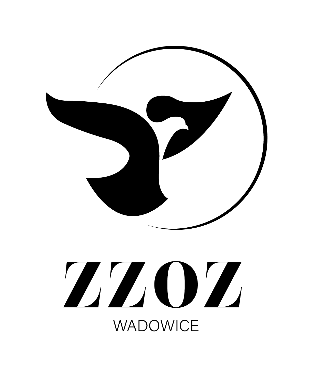            Zespół Zakładów Opieki Zdrowotnej w Wadowicach
                ul. Karmelicka 5, 34-100 Wadowice                  www.zzozwadowice.pl, email: sekretariat@zzozwadowice.plZałącznik nr 1 Opis przedmiotu zamówieniaPrzedmiotem zamówienia jest: wykonywanie przez okres 36 miesięcy usługi przeglądów, konserwacji, napraw sprzętu przeciwpożarowego oraz przeglądów oświetlenia ewakuacyjnego w obiektach Zespołu Zakładów Opieki Zdrowotnej w Wadowicach oraz systemów oddymiania (w pawilonie „C” Szpitala Powiatowego im. Jana Pawła II w Wadowicach i Wadowickim Pogotowiu Ratunkowym). Umowa zostanie zawarta do kwoty jaką Zamawiający przeznaczył na realizację zamówienia.Usługa polega na przeprowadzeniu:a) 	przeglądu technicznego i konserwacji gaśnic (proszkowych i śniegowych), oraz agregatów pianowych w obiektach ZZOZ w Wadowicach, a w przypadku konieczności ich remontu, wymiany i/lub złomowania. Ich remont, wymianę i/ lub złomowanie.Wszystkie czynności powinny być realizowane zgodnie z PN odnoszącym się do poszczególnych urządzeń. Ilość gaśnic (proszkowych i śniegowych): około 160 szt.; ilość agregatów pianowych (Lądowisko przyszpitalne): 2 szt. b) przeglądu i konserwacji wraz z próbami ciśnienia i wydajności sieci hydrantów wew. i zew. w obiektach ZZOZ w Wadowicach, a w przypadku konieczności ich remontu, wymiany i/lub złomowania ich remont, wymianę i/lub złomowanie. Wszystkie czynności powinny być realizowane zgodnie z PN odnoszącą się do instalacji wodociągowej przeciwpożarowej.Zestawienie hydrantów wewnętrznych:Zestawienie hydrantów zewnętrznych:SUMA HYDRANTÓW: 62 szt.Dodatkowe koszty, które mogą powstać w wyniku wykrycia usterek podczas kontroli – taśmowanie węża, wymiana węża w przypadku nieszczelności, wymiana łączników, wymiana zaworów hydrantowych, nieszczelność instalacji. Założono potrzebę wymiany części hydrantów.c) przeglądu i pomiaru oświetlenia ewakuacyjnego (Paw. C, D, E, Wadowickie Pogotowie Ratunkowe): około 768 punktów pomiarowych.d) przeglądu i sprawdzeniu poprawności działania systemu oddymiania (3 systemy) – 2 systemy 
w Pawilonie C budynku ZZOZ w Wadowicach oraz 1 system w budynku Wadowickiego Pogotowia Ratunkowego.WYMAGANIA:- imienne zaświadczenia o przebytym kursie/ szkoleniu uprawniającym do przeglądu i przeprowadzania czynności serwisowych sprzętu/urządzeń gaśniczych (przeciwpożarowych), będących przedmiotem zamówienia dla osób realizujących usługę; zgodnie z obowiązującymi przepisami prawa; - oferta powinna zawierać ceny jednostkowe netto i brutto za przegląd i konserwację, oraz naprawę sprzętu przeciwpożarowego;- usługa winna zostać wykonana na obiektach ZZOZ w Wadowicach; koszt dojazdu wliczony w cenę;- potwierdzenie wykonania prac przez dostarczenie protokołu przygotowanego wg wskazań specjalisty ds. przeciwpożarowych w terminie 14 dni od zakończonych czynności.Niespełnienie jakiegokolwiek warunku będzie skutkowało odrzuceniem oferty.OBIEKTRODZAJ  HYDRANTUILOŚĆCentrum Medyczne Powiatu Wadowickiego (CMPW) + budynek AdministracjiDN 2514Pawilon CDN 522Pawilon CDN 2510Szpitalny Oddział Ratunkowy (SOR) + Blok operacyjny (Pawilon D)DN 258Pawilon EDN 2521RODZAJ HYDRANTUILOŚĆNadziemny  DN 805Podziemny  DN 801Nadziemny DN 80                               dla Wadowickiego Pogotowia Ratunkowego (hydrant na terenie KP PSP w Wadowicach) 1